	التاريخ: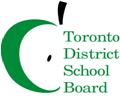 الوالد(ة)/الوصي الكريم،إشارة إلى: نموذج مسيرة النمويُكمِل مجلس مدارس منطقة تورونتو (“TDSB”) نموذج مسيرة النمو  ("نموذج مسيرة النمو")  لكل طالب يدخل المدرسة للمرة الأولى في مجلس مدارس منطقة تورونتو من رياض الأطفال حتى الصف 2، فهذا جزء رئيسي من عملية التسجيل لدى مجلس مدارس منطقة تورونتو. تُحفظ المعلومات في سِجل مدارس أونتاريو (OSR) الخاص بطفلك ويطَّلع عليها مدرسوه والمدير(ة) ونائبه. يُمثل نموذج مسيرة النمو إحدى الوسائل التي يجمع مجلس مدارس منطقة تورونتو من خلالها المعلومات من الأُسر ليقدم خدمة أفضل لأطفالهم/طلابهم. ومن المفهوم أيضًا أن الحديث المتواصل سيحدث على مدى العام الدراسي بين الأسر والمُربين والمدرسة في نطاقها الواسع.نحن نؤمن أن للأسرة  أول وأعظم تأثير على تعلُّم الأطفال ونموهم وصحتهم وعافيتهم في السنوات المُبَكرة. كما أننا نؤمن أن الأسرة خبيرة بأطفالها واحتياجاتهم وقدرتها على دعمهم، ولهذا السبب نحن ندعوك لمشاركة معلومات هامة حول نقاط القوة لدى طفلك واهتماماته واحتياجاته وكيف لنا أن ندعمه على افضل وجه في انتقاله إلى المدرسة. سيستخدم المُربون والموظفون في مجلس مدارس منطقة تورونتو هذه المعلومات لتصميم تجارب تدريس وتعلُّم ذات استجابة تُقيم وزنًا لنقاط القوة لدى طفلك ولاهتماماته، ولدعم تعلُّمه في المدرسة.فضلاً أعلِم مدير(ة) مدرستك إذا كنت تود التواصل مع أحد موظفي المدرسة الذي بمقدوره العمل معك لإكمال نموذج مسيرة النمو. سيُرتب مدرس(ة) طفلك وقتًا للقائك للحصول على فهم أعمق للمعلومات التي شاركتها. نحن نُدرك أهمية كون الأُسرة شريكًا فعالاً طوال عملية التعلُّم، ونعمل جاهدين لتنمية شراكات قوية وتعاونية معك. سوف نُثمِّن أي معلومات بمقدورك مشاركتها للمساعدة في إرشاد الوجهة التي يستطيع المُربون من خلالها خدمة طفلك.بإمكان الأهالي/الأوصياء اختيار عدم إكمال نموذج مسيرة النمو أو بإمكانهم اختيار أسئلة محددة للإجابة عليها. إذا كانت لديك أية أسئلة حول إكمال نموذج مسيرة النمو، ندعوك للاتصال بمدير(ة) مدرستك.نشكرك على شراكتك معنا، ونتطلَّع إلى العمل معًا لصنع تجربة مدرسية إيجابية لطفلك.المدير(ة)،التوقيعأنا/نحن نمتنع عن إكمال نموذج مسيرة النموأنا/نحن أكملنا نموذج مسيرة النمو________________________________________	______________________________________توقيع الوالد(ة)/الوصي					التاريخ